Почтовый адрес, адрес электронной почты, номер факса, по которым принимается информация03.02.2016 09:27 | Обновлено 03.02.2016 09:54 | Автор: Админ | 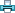 Почтовый адрес:628330, Нефтеюганский район,п.Сентябрьский, д. 15 кв.2Адрес электронной почты: Этот e-mail адрес защищен от спам-ботов, для его просмотра у Вас должен быть включен Javascript 
Телефон/факс:8(3463) 299-243